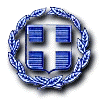                                                                                                 	          Αρ. πρωτ.  35604 ΠΡΟΣ: ΟΙΚΟΝΟΜΙΚΗ ΕΠΙΤΡΟΠΗΘέμα: «Ακύρωση των υπ΄ αρ. 155/2020 και 198/2020 αποφάσεων – εισηγήσεων της Οικονομικής Επιτροπής όπως αυτές εγκρίθηκαν με τις υπ΄ αρ. 107/2020 και 126/2020 αποφάσεις του Δημοτικού Συμβουλίου αντίστοιχα και λήψη εκ νέου απόφασης περί σύναψης δανείου ποσού 2.750.000,00€ για την απαλλοτρίωση του ΟΤ 119 (πρώην Εκπαιδευτήρια Μακρή) και κατάρτιση όρων αυτού».Λαμβάνοντας υπόψη:Την υπ΄ αρ. 11543/14.03.2011 απόφαση του Αν. Υπουργού «Περί τροποποίησης του εγκεκριμένου ρυμοτομικού σχεδίου του Δήμου (ΟΤ 119) και καθορισμός όρων και περιορισμών δόμησης» (ΦΕΚ 79/ΑΑΠ/05.05.2011)Την υπ΄ αριθ. 419/2018 Απόφαση του Δημοτικού Συμβουλίου «Συζήτηση και καταρχήν λήψη απόφασης για τη λήψη δανείου για την απαλλοτρίωση του Ο.Τ. 119 (πρώην Σχολείο Μακρή»Την υπ΄ αριθ. 1/2020 Απόφαση της Οικονομικής Επιτροπής «Λήψη απόφασης για σύναψη δανείου ποσού 2.750.000€ για την αγορά του Ο.Τ. 119 «Πρώην Εκπαιδευτήρια ΜΑΚΡΗ» και κατάρτιση όρων αυτού» (ΑΔΑ: ΨΔΘ4Ω6Υ-ΥΛΧ)Την αρ. πρωτ. 102/3.01.2020 βεβαίωση του Προϊσταμένου της Οικονομικής Υπηρεσίας περί δυνατότητας δανεισμού του Δήμου. Την υπ΄ αριθ. 2/2020  Απόφαση του Δημοτικού Συμβουλίου, «Συζήτηση και λήψη απόφασης για την οριστική έγκριση των όρων δανείου για την απόκτηση του οικοπέδου «ΜΑΚΡΗ» και άμεση έναρξη διαδικασιών για την απαλλοτρίωσή του» (ΑΔΑ: Ω8ΚΥΩ6Υ-6ΥΒ)Την υπ’ αριθ. 774/13.01.2020 πρόσκληση εκδήλωσης ενδιαφέροντος προς τα Πιστωτικά Ιδρύματα της πόλης, καθώς και στο Ταμείο Παρακαταθηκών και Δανείων για υποβολή προσφορών με τα σχετικά αποδεικτικά μέσω e mail.Την υπ΄ αρ. 4598/13.01.2020 προσφορά του Τ.Π. & Δ. (αρ. πρωτ. Δήμου 2088/28.01.2020/ΕΙΣ) «περί χορήγησης επενδυτικού δανείου». Την υπ΄ αρ. 12.02.5501.06.0001/12.02.2020 (αρ. πρωτ. Δήμου 3538/13.02.2020/ΕΙΣ) προσφορά δανείου της Τράπεζας EUROBANK AEΤην υπ’ αριθμ. 30/2020 απόφαση της Οικονομικής Επιτροπής «Λήψη απόφασης της Οικονομικής Επιτροπής περί έγκρισης του χρηματοπιστωτικού ιδρύματος  με το οποίο θα συνομολογηθεί δάνειο ποσού 2.750.000,00€ για την απαλλοτρίωσή του Ο.Τ. 119 (πρώην εκπαιδευτήρια Μακρή) για τη στέγαση σχολικής κοινότητας και έγκριση των όρων του δανείου σύμφωνα με τις προσφορές των χρηματοπιστωτικών οργανισμών» (ΑΔΑ: 6ΟΙΞΩ6Υ-ΣΜΕ)Tην υπ΄ αριθ. 43/2020 Απόφαση του Δημοτικού Συμβουλίου, «περί έγκρισης του χρηματοπιστωτικού ιδρύματος  με το οποίο θα συνομολογηθεί δάνειο ποσού 2.750.000,00€ για την απαλλοτρίωσή του Ο.Τ. 119 (πρώην εκπαιδευτήρια Μακρή) για τη στέγαση σχολικής κοινότητας και έγκριση των όρων του δανείου σύμφωνα με τις προσφορές των χρηματοπιστωτικών οργανισμών» (ΑΔΑ: Ψ5ΒΟΩ6Υ-Η3Ο).Την υπ. Αριθ. 3505/12-12-2013 απόφαση του ∆.Σ. του Τ.Π. & ∆ανείων σε συνδυασμό µε το Π.∆. 169/2013 (ΦΕΚ 272/Α/13-12-2013) «Περί καθορισμού δικαιούχων, όρων, προϋποθέσεων, και δικαιολογητικών που απαιτούνται για τη χορήγηση δανείων στους ∆ήµους, Περιφέρειες, Ν.Π.∆.∆. των Ο.Τ.Α., Συνδέσμους και Ενώσεων Ο.Τ.Α., από το Τ.Π. & ∆ανείων» Την αρ. πρωτ. 20.07.5501.06.00021/08.07.2020 προσφορά δανείου από την Τράπεζα EUROBANK AE (αρ. πρωτ. Δήμου 14529/13.07.2020/ΕΙΣ) Την υπ΄ αριθμ. 155/2020 απόφαση της Οικονομικής Επιτροπής και την υπ΄ αριθ. 107/2020 Απόφαση του Δημοτικού Συμβουλίου,  «περί ανάκλησης της υπ΄ αρ. 30/2020 απόφασης της Οικονομικής Επιτροπής και εκ νέου λήψη απόφασης περί έγκρισης  χρηματοπιστωτικού ιδρύματος,  με το οποίο θα συνομολογηθεί δάνειο ποσού 2.750.000,00€ για την απαλλοτρίωσή του Ο.Τ. 119 (πρώην εκπαιδευτήρια Μακρή) για τη στέγαση σχολικής κοινότητας.» (ΑΔΑ: 6ΗΕΘΩ6Υ-ΧΡΥ).Tην υπ΄ αριθ. 107/2020 Απόφαση του Δημοτικού Συμβουλίου, «περί ανάκλησης της υπ΄ αρ. 30/2020 απόφασης της Οικονομικής Επιτροπής , ανάκλησης της 43/2020 Απόφασης Δημοτικού Συμβουλίου κατόπιν της υπ΄ αριθ. 155/2020 απόφασης Οικονομικής Επιτροπής και εκ νέου λήψη απόφασης περί έγκρισης  χρηματοπιστωτικού ιδρύματος,  με το οποίο θα συνομολογηθεί δάνειο ποσού 2.750.000,00€ για την απαλλοτρίωσή του Ο.Τ. 119 (πρώην εκπαιδευτήρια Μακρή) για τη στέγαση σχολικής κοινότητας.» (ΑΔΑ: 90ΒΛΩ6Υ-ΖΣΣ).Το από 27.08.2020 έγγραφο της Δ/νσης Τεχνικών Υπηρεσιών «Περιγραφή ακινήτου στο ΟΤ 119 (Χώρος Σχολείου) και στοιχεία επί της πορείας της διαδικασίας απαλλοτρίωσης»Την από 11.09.2020 επιστολή της Τράπεζας EUROBANK  με αριθ. πρωτ. 19595/15.09.2020/ΕΙΣ Δήμου Αγίας Παρασκευής σύμφωνα με την οποία εγκρίνει τη σύναψη δανείου.Το υπ΄ αριθμ. 19852/17.09.2020 έγγραφο της Νομικής Υπηρεσίας του Δήμου με θέμα: «Σχετικά με την απαλλοτρίωση του ακινήτου (πρώην εκπαιδευτήρια Μακρή) στο Ο.Τ. 119 του Δήμου μας. Ενέργειες – βήματα που πρέπει να γίνουν» Tην υπ΄ αριθ. 198/2020 Απόφαση της Οικονομικής Επιτροπής, «λήψη απόφασης περί αποδοχής και έγκρισης  της σύναψης δανείου  ποσού 2.750.000,00€ με την Τράπεζα EUROBANK A.E. για την απαλλοτρίωσή του Ο.Τ. 119 (πρώην εκπαιδευτήρια Μακρή) για τη στέγαση σχολικής κοινότητας.» (ΑΔΑ: ΩΗΠΡΩ6Υ-9ΒΜ).Tην υπ΄ αριθ. 126/2020 Απόφαση του Δημοτικού Συμβουλίου, «λήψη απόφασης περί αποδοχής και έγκρισης  της σύναψης δανείου  ποσού 2.750.000,00€ με την Τράπεζα EUROBANK A.E. για την απαλλοτρίωσή του Ο.Τ. 119 (πρώην εκπαιδευτήρια Μακρή) για τη στέγαση σχολικής κοινότητας (κατόπιν απόφασης Οικονομικής Επιτροπής)» (ΑΔΑ: ΩΑΧ2Ω6Υ-Φ3Ω).Την υπ΄ αριθ. 83881/20721/3.11.2020 απόφαση του Συντονιστή Αποκεντρωμένης Διοίκησης Αττικής (αρ. πρωτ. Δήμου 24191/5.11.2020/ΕΙΣ) «Έλεγχος νομιμότητας της υπ΄αρθ. 126/2020 ορθή επανάληψη απόφασης Δημοτικού Συμβουλίου του Δήμου Αγίας Παρασκευής»Tην υπ΄ αριθ. 254/2020 Απόφαση της Οικονομικής Επιτροπής, «Συμπλήρωση της υπ΄ αριθμ. 198/2020 απόφασης της Ο.Ε. όπως αυτή εγκρίθηκε με την υπ΄ αριθμ. 126/2020 Α.Δ.Σ.  και λήψης απόφασης «περί αποδοχής και έγκρισης  της σύναψης δανείου ποσού δύο εκατομμυρίων επτακοσίων πενήντα χιλιάδων ευρώ (€2.750.000,00) με την ανώνυμη εταιρεία με την επωνυμία «Τράπεζα Eurobank Ανώνυμη Εταιρεία», και παροχή εμπράγματων και λοιπών ασφαλειών στην παραπάνω τράπεζα προς εξασφάλιση του δανείου για την απαλλοτρίωση του Ο.Τ. 119 (πρώην εκπαιδευτήρια Μακρή) για τη στέγαση σχολικής κοινότητας». (ΑΔΑ: 6ΦΟΧΩ6Υ-9Φ8).Την αρ. πρωτ. 25129/17.11.2020 βεβαίωση του Προϊσταμένου της Οικονομικής Υπηρεσίας περί δυνατότητας δανεισμού του Δήμου. Tην υπ΄ αριθ. 169/2020 Απόφαση του Δημοτικού Συμβουλίου, «Συμπλήρωση της υπ΄ αριθμ. 198/2020 απόφασης της Ο.Ε. όπως αυτή εγκρίθηκε με την υπ΄ αριθμ. 126/2020 Α.Δ.Σ.  και λήψης απόφασης «περί αποδοχής και έγκρισης  της σύναψης δανείου ποσού δύο εκατομμυρίων επτακοσίων πενήντα χιλιάδων ευρώ (€2.750.000,00) με την ανώνυμη εταιρεία με την επωνυμία «Τράπεζα Eurobank Ανώνυμη Εταιρεία», και παροχή εμπράγματων και λοιπών ασφαλειών στην παραπάνω τράπεζα προς εξασφάλιση του δανείου για την απαλλοτρίωση του Ο.Τ. 119 (πρώην εκπαιδευτήρια Μακρή) για τη στέγαση σχολικής κοινότητας». (ΑΔΑ: ΩΦΟΣΩ6Υ-ΡΞΘ).Tην υπ΄ αριθ. 180/2020 Απόφαση του Δημοτικού Συμβουλίου, «Λήψη απόφασης περί τροποποίησης της υπ΄ αριθ. 169/2020 απόφασης του Δημοτικού Συμβουλίου με θέμα: «Συμπλήρωση της υπ΄ αριθμ. 198/2020 απόφασης της Ο.Ε. όπως αυτή εγκρίθηκε με την υπ΄ αριθμ. 126/2020 Α.Δ.Σ.  και λήψης απόφασης «περί αποδοχής και έγκρισης  της σύναψης δανείου ποσού δύο εκατομμυρίων επτακοσίων πενήντα χιλιάδων ευρώ (€2.750.000,00) με την ανώνυμη εταιρεία με την επωνυμία «Τράπεζα Eurobank Ανώνυμη Εταιρεία», και παροχή εμπράγματων και λοιπών ασφαλειών στην παραπάνω τράπεζα προς εξασφάλιση του δανείου για την απαλλοτρίωση του Ο.Τ. 119 (πρώην εκπαιδευτήρια Μακρή) για τη στέγαση σχολικής κοινότητας» σύμφωνα με τις απαιτήσεις (υποδείξεις) της δανείστριας Τράπεζας. (ΑΔΑ: ΩΣΣ0Ω6Υ-ΦΦΝ).Την υπ΄ αριθ. 37332/31.03.2021 απόφαση του Συντονιστή Αποκεντρωμένης Διοίκησης Αττικής (αρ. πρωτ. Δήμου 7049/1.04.2021/ΕΙΣ) «Τεκμαιρόμενη νομιμότητα της υπ΄ αριθ. 180/2020 απόφασης Δημοτικού Συμβουλίου του Δήμου Αγίας Παρασκευής»Το υπ΄ αριθ. 9781/11.05.2021 έγγραφο της Νομικής Υπηρεσίας του Δήμου με θέμα: «Αποστολή του σχεδίου σύμβασης του δανείου με την Τράπεζα Eurobank στο αρμόδιο Κλιμάκιο του Ελεγκτικού Συνεδρίου για προληπτικό έλεγχο»Την υπ΄ αρ. 281/2021 Πράξη του Ζ΄ Κλιμακίου του Ελεγκτικού Συνεδρίου με αρ. πρωτ. 28397/5.07.2021, σύμφωνα με την οποία κωλύεται η υπογραφή της δανειακής σύμβασης μεταξύ του Δήμου και της Τράπεζας Eurobank Ανώνυμη Εταιρεία ποσού δύο εκατομμυρίων επτακοσίων πενήντα χιλιάδων ευρώ (€2.750.000,00).Το γεγονός ότι μέχρι σήμερα δεν έχει κοινοποιηθεί στο Δήμο Αγίας Παρασκευής επικαιροποιημένη προσφορά συμμόρφωσης σύμφωνα με την 281/2021 Πράξη του Ζ΄ Κλιμακίου του Ελεγκτικού Συνεδρίου, με βελτίωση των όρων δανεισμού του χρηματοπιστωτικού ιδρύματος «Τράπεζα Eurobank Ανώνυμη Εταιρεία».Με βάση τα ανωτέρω προτείνεται: Η ακύρωση των υπ΄ αρ. 155/2020 και 198/2020 αποφάσεων – εισηγήσεων της Οικονομικής Επιτροπής όπως αυτές εγκρίθηκαν με τις υπ΄ αρ. 107/2020 και 126/2020 αποφάσεις του Δημοτικού Συμβουλίου.Η λήψη εκ νέου απόφασης περί σύναψης δανείου ποσού 2.750.000,00€ για την απαλλοτρίωση του ΟΤ 119 (πρώην Εκπαιδευτήρια Μακρή) με τους παρακάτω όρους:Ύψος δανείου: 2.750.000,00€Σκοπός δανείου:  Καταβολή της δικαστικά προσδιορισθείσης αποζημίωσης στους δικαιούχους για την απαλλοτρίωση ακινήτου εκτάσεως 4.879,41 τετρ. μέτρων του Ο.Τ. 119 (πρώην εκπαιδευτήρια Μακρή) για τη δημόσια ωφέλεια της κατασκευής και λειτουργίας σχολικού κτιρίου για την κάλυψη των αυξημένων αναγκών σχολικής στέγης της ευρύτερης περιοχής «Τσακού» του Δήμου  Αγίας Παρασκευής.Διάρκεια: Δώδεκα (12) έτη, με 2ετή περίοδο χάριτος.Τοκοχρεωλυτική δόση: έως 30.000,00€ ανά μήναΠόροι εξυπηρέτησης δανείου: ΙΔΙΟΙ ΠΟΡΟΙΜετά τη λήψη της παρούσας απόφασης, να αποσταλεί πρόσκληση ενδιαφέροντος σε Χρηματοπιστωτικά Ιδρύματα της πόλης μας για εκ νέου υποβολή προσφορών, οι οποίες θα αξιολογηθούν από την Οικονομική Επιτροπή και θα τεθούν προς έγκριση από το Δημοτικό Συμβούλιο.Παρακαλούμε για τη λήψη σχετικής απόφασης, που αποτελεί την προβλεπόμενη εισήγηση της Οικονομικής Επιτροπής προς το Δημοτικό Συμβούλιο ( άρθρο 72 παρ.1 εδαφ. Ιβ) ν. 3852/2010, όπως ισχύει).  Ο ΔΗΜΑΡΧΟΣ 	      Βασίλειος Σ. ΖορμπάςΕΛΛΗΝΙΚΗ ΔΗΜΟΚΡΑΤΙΑΔΗΜΟΣ ΑΓΙΑΣ ΠΑΡΑΣΚΕΥΗΣΑγ. Παρασκευή, 29.12.2022